LUCRARE DE DISERTAȚIEPROGRAMUL DE STUDII: .....................................................................Coordonator științific:                                          Absolvent:...............................................................	                      ...................................................Braşov, 20XXTITLUL LUCRĂRIICUPRINS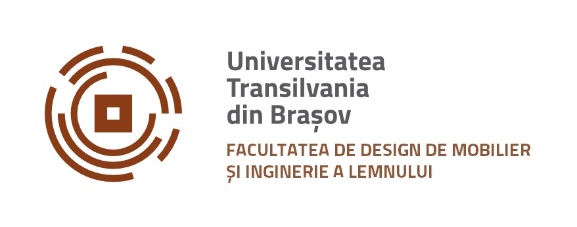 LUCRARE DE DISERTAȚIE20XX-20XXNUME PRENUMEPag.IntroducereCapitolul 1. ...................Capitolul 2.....................Capitolul 3......................3.1...3.2....-Bibliografie